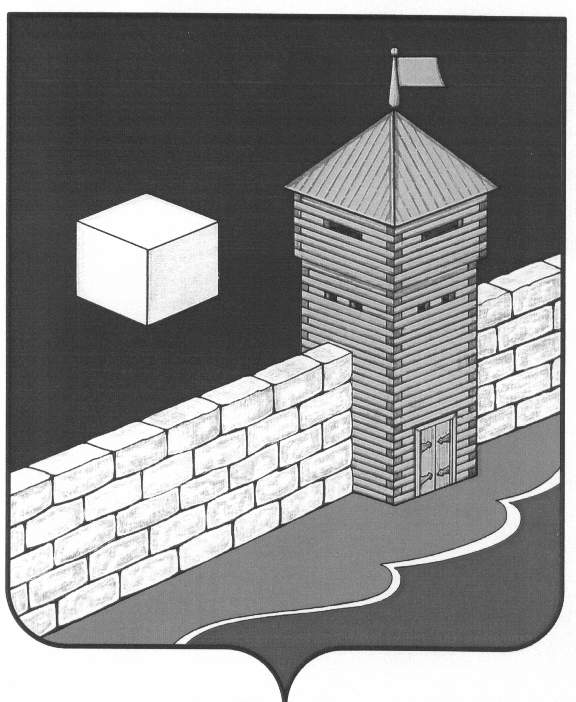 Совет   депутатов  Еманжелинского   сельского   поселенияшестого созываР Е Ш Е Н И Е  456574, с. Еманжелинка, ул. Лесная  д. 2а  27 сентября 2022 г.                                                                                    № 192О внесении изменений и дополненийв Устав Еманжелинскогосельского поселенияСовет депутатов Еманжелинского сельского поселенияр е ш а е т:1. Внести в Устав Еманжелинского сельского поселения следующие изменения:1) пункт 8 статьи 22 «Правовые акты Совета депутатов» изложить в следующей редакции:«8. Муниципальные правовые акты и соглашения, заключаемые между органами местного самоуправления, подлежат официальному опубликованию в  периодическом печатном издании, определяемом в соответствии с действующим законодательством и (или) на официальном сайте Еткульского муниципального района на портале «Муниципальные правовые акты администрации Еткульского муниципального района» (http://мпа-еткуль.рф/, регистрация в качестве сетевого издания: ЭЛ № ФС 77 – 76917от 01.10.2019). В случае опубликования полного текста муниципального правового акта в официальном сетевом издании объемные графические и табличные приложения к нему в печатном издании могут не приводиться.»;2) абзац 4 пункта 2 статьи 31 «Правовые акты, издаваемые в пределах полномочий главы поселения» изложить в следующей редакции:«Муниципальные правовые акты и соглашения, заключаемые между органами местного самоуправления, подлежат официальному опубликованию в  периодическом печатном издании, определяемом в соответствии с действующим законодательством и (или) на официальном сайте Еткульского муниципального района на портале «Муниципальные правовые акты администрации Еткульского муниципального района» (http://мпа-еткуль.рф/, регистрация в качестве сетевого издания: ЭЛ № ФС 77 – 76917от 01.10.2019). В случае опубликования полного текста муниципального правового акта в официальном сетевом издании объемные графические и табличные приложения к нему в печатном издании могут не приводиться.»;3) абзац 5 пункта 2 статьи 31»» исключить;4) главу VIII «Избирательная комиссия  поселения» признать утратившей силу;5) в пункте 8 статьи 8 «Местный референдум»: слова «избирательной комиссией муниципального образования» заменить словами «избирательной комиссией, организующей подготовку и проведение выборов в органы местного самоуправления, местного референдума»;6) в пункте 5 статьи 9 «Муниципальные выборы»: слова «избирательная комиссия поселения» заменить словами «избирательная комиссия, организующая подготовку и проведение выборов в органы местного самоуправления, местного референдума»;7) пункт 12 статьи 9 «Муниципальные выборы» изложить в следующей редакции:«12. Голосование на выборах может быть назначено только на воскресенье. Не допускается назначение голосования на нерабочий праздничный день, на предшествующий ему день, на день, следующий за нерабочим праздничным днем, и на воскресенье, которое объявлено в установленном порядке рабочим днем. Если второе воскресенье сентября, на которое должны быть назначены выборы, совпадает с нерабочим праздничным днем, или предшествующим ему днем, или днем, следующим за нерабочим праздничным днем, либо второе воскресенье сентября объявлено в установленном порядке рабочим днем, выборы назначаются на третье воскресенье сентября.»;8) в пункте 4 статьи 10 «Голосование по отзыву депутата, члена выборного органа местного самоуправления, главы сельского поселения, голосование по вопросам изменения границ Поселения, преобразования Поселения»:слова «избирательную комиссию поселения» заменить словами «избирательную комиссию, организующую подготовку и проведение выборов в органы местного самоуправления, местного референдума»;9) в пункте 3 статьи 34 «Статус главы поселения»:слова «избирательной комиссией Поселения» заменить словами «избирательная комиссия, организующая подготовку и проведение выборов в органы местного самоуправления, местного референдума»;10) в пункте 4 статьи 34 «Статус главы поселения»:слова «избирательную комиссию поселения» заменить словами «избирательную комиссию, организующую подготовку и проведение выборов в органы местного самоуправления, местного референдума»;2. Настоящее решение подлежит официальному опубликованию в «Вестнике Еманжелинского сельского поселения», обнародованию в сетевом издании «Муниципальные правовые акты администрации Еткульского муниципального района» (http://мпа-еткуль.рф/, регистрация в качестве сетевого издания: ЭЛ № ФС 77 – 76917 от 01.10.2019г.), на информационных стендах, после его государственной регистрации в территориальном органе уполномоченного федерального органа исполнительной власти в сфере регистрации уставов муниципальных образований.3. Настоящее решение вступает в силу после его официального опубликования (обнародования) в соответствии с действующим законодательством.Председатель Совета депутатовЕманжелинского сельского поселения                                       С.В. Загорская                                                            Глава Еманжелинского сельского поселения                          А.С. Костромитин